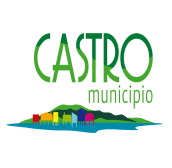 I. MUNICIPALIDAD  DE  CASTRO                                                BLANCO ENCALADA No. 273  CASTRO UNIDAD DE    PATENTES COMERCIALESSOLICITUD PARA RENOVACION DE PATENTES  DECLARACION DE PROPAGANDA Y SUCURSALES(LLENAR A MAQUINA O LETRA IMPRENTA)En cumplimiento a lo dispuesto en el D.L. 3.063/79, DS. 484/80, Ordenanzas Municipales, vengo en presentar Solicitud  de Renovación de Patentes,  por el periodo de  Julio 2019 – Junio 2020 que a continuación detallo:IDENTIFICACION DEL CONTRIBUYENTECASA MATRIZ Y SUCURSALES SOLO EN CASTROEN CASO DE REQUERIR CERTIFICADO DE DISTRIBUCION DE CAPITAL PROPIO COMPLETAR LO SIGUIENTE;SOLICITUD RENOVACION DE PATENTES DE ALCOHOLES (ARTICULO N° 58 LETRA No. LEY 18.695/88)Todas las Patentes de Alcoholes deben presentar obligatoriamente el Formulario de Solicitud de Renovación de Patentes y además adjuntar la siguiente documentación al momento de entregarlo en el Departamento de Rentas Municipales:a) Declaración Jurada Notarial de No estar afecto a lo estipulado en el Articulo No. 4 de la Ley NO. 19.925 (Ley de Alcoholes). En el caso de Personas Jurídicas deben presentar las declaraciones juradas Notariales de cada uno de los socios y de (los) Representante (s) Legal (es). Deberán presentar la fotocopia de la Constitución de Sociedad que acredite la condición de Socio y Representante Legal. Cuando se trate de Sociedades Anónimas o Cooperativas deberá adjuntarse las Declaraciones Juradas Notariales de cada miembro del Directorio y del (los) Representante (s) Legal (s). Deberá presentar Certificado o Escritura que acredite la condición de Director y Representante Legal.b) Certificado de Antecedentes para Fines Especiales. En el caso de personas Jurídicas deberán presentar los Certificados de cada uno de los Socios  y del (los) Representante (s) Legal(es) Deberán presentar la fotocopia de la Constitución de Sociedad que acredite la condición de Socio y Representante Legal. Cuando se trate de Sociedades Anónimas o Cooperativas deberá adjuntarse las Declaraciones Juradas Notariales de cada miembro del Directorio y del (los) Representante (s) Legal (s). Deberá presentar Certificado o Escritura que acredite la condición de Director y Representante Legal.C) Fotocopia Cedula de Identidad (vigente) IMPORTANTE1.- La cantidad de Propaganda expresada en metros cuadrados debe ser verificada antes de registrarla, a fin de evitar Multas y Sanciones.“Declaro que la información contenida en este documento es fidedigna, por lo que asumo la responsabilidad                                          _____________________________________________Firma del Contribuyente o Representante Legal Patentes de Alcoholes Firma solo TitularAPELLIDOS O RAZON SOCIALNOMBRESNOMBRESROL UNICO TRIBUTARIO6 6 6              CORREO ELECTRONICO                                                                                                    TELEFONO             CORREO ELECTRONICO                                                                                                    TELEFONO             CORREO ELECTRONICO                                                                                                    TELEFONO             CORREO ELECTRONICO                                                                                                    TELEFONO                                                                   DIRECCION COMERCIAL  |                                                                   DIRECCION COMERCIAL  |ROL PATENTE ROL PATENTE SECTOR                 CALLESECTOR                 CALLENº      DEPTO  LOCALNº      DEPTO  LOCALN° ROLPATENTECASTRON°Trabajadores.N°Trabajadores.RolAvaluóSII   AvaluóFiscal DIRECCION MTRS. Cuadrados MTRS. CuadradosN° ROLPATENTECASTROPlanta Part-TimeRolAvaluóSII   AvaluóFiscal DIRECCIONLocalPropagandaTOTALESNombre Comuna Sucursal	N° TrabajadoresNombre Comuna Sucursal	N° TrabajadoresUSO EXCLUSIVO MUNICIPALIDADFECHA RECEPCION- FIRMA TIMBRECI.